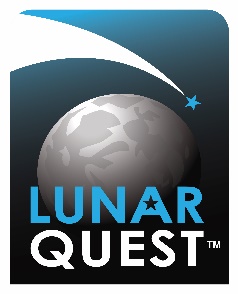 During your visit to The Challenger Center, your students will be broken into 2 groups: Mission Control and Spacecraft. There will be 9 teams in Mission Control, and 9 teams in Spacecraft, with 2-3 students per team in each room. The COM Team however will only have 1 student in Mission Control and 1 student in Spacecraft. For the first half of the mission, there will be 9 teams in Mission Control and 9 teams in Spacecraft. At the mid-point of the mission, students will switch places and move to the other room. Below are brief descriptions of each of the teams. You may also view the Student Job Application to see the specific tasks that each team works on during the mission.After reading the team descriptions, use the next page to fill your class list into the column on the left. Then, select the team name for your student using the table above and then place each student on either Mission Control or Spacecraft. A few samples have been done for you. A few things to note:The COM team needs only 1 member in Spacecraft and 1 member in Mission Control.The rest of the teams can have 2 team members per room. If needed MED and BOT can have an additional third team member.Please reach out to the Flight Director at The Challenger Center if you have any specific questions about student teams and placement. Lunar Quest - Crew ManifestTeam DescriptionsTeam DescriptionsTeam DescriptionsTeam DescriptionsCommunications (COM): Students on this team should feel comfortable reading aloud, following quick directives and answering questions orally.Navigation(NAV): Students on this team should feel comfortable reading aloud,  have strong communication skills, and are able to pay close attention to written and oral details.  ROVER(ROV): Students on this team should feel comfortable with troubleshooting and problem solving with lab materials and enjoy collaborating with peers.  Weather(WX): Students on this team should feel comfortable collecting and analyzing data, and making quick decisions based on results. Medical(MD):  Students on this team should feel comfortable interacting and conducting experiments with their peers. Biology(BIO): Students on this team should feel comfortable working on collaborative experiments and making quick decisions based on results. Robotics(BOT): Students on this team should feel comfortable troubleshooting/ problem solving and working with their peers to share and analyze data. Life Support(LS): Students on this team should feel comfortable communicating verbally with their peers to solve problems and enjoy troubleshooting ideas to come to a solution. Geology(GEO): Students on this team should feel comfortable collecting and analyzing data with their peers and enjoy experimenting to reveal data. Mission Date:Mission Time:Teacher Name:Grade:School Name:# of Students:(Numbers reflect possible order; actual student placement can be based on student needs and preferences, *provided top 3 jobs are filled.)(Numbers reflect possible order; actual student placement can be based on student needs and preferences, *provided top 3 jobs are filled.)(Numbers reflect possible order; actual student placement can be based on student needs and preferences, *provided top 3 jobs are filled.)TeamSpacecraft CrewMission Control CrewCOM*skilled reader and oral communicator, able to make quick decisions ①  __________________________②  _________________________ROV*analytical, skilled oral communicator, able to weigh options③  ___________________________④  ___________________________ROV*analytical, skilled oral communicator, able to weigh options21   ___________________________22   ___________________________NAVStrong reading skills, perseverance, detail-oriented, strong hand-eye coordination⑤ ___________________________⑥ ____________________________NAVStrong reading skills, perseverance, detail-oriented, strong hand-eye coordination33  ___________________________34  ____________________________WX*proficient math skills, observant, detail-oriented ⑦  ___________________________ ⑧  ___________________________WX*proficient math skills, observant, detail-oriented23   ___________________________24   ___________________________GEOobservant, strong hand-eye coordination, attention to detail⑨   ___________________________⑩ ___________________________GEOobservant, strong hand-eye coordination, attention to detail25    ___________________________26   ___________________________BOTpatient, proficient computer skills, high frustration tolerance, strong oral communicator⑪   ___________________________⑫  ___________________________BOTpatient, proficient computer skills, high frustration tolerance, strong oral communicator27   ___________________________28   ___________________________BIOstrong observation and monitoring skills, able to interpret data and draw conclusions⑬  ___________________________⑭ ___________________________BIOstrong observation and monitoring skills, able to interpret data and draw conclusions29   ___________________________30   ___________________________LSteam player, able to handle stress, strong measurement skills⑮  ___________________________⑯   ___________________________LSteam player, able to handle stress, strong measurement skills31   ___________________________32   ___________________________MEDproficient measurement skills, attention to detail, able to make quick decisions17  ___________________________ 18  ___________________________MEDproficient measurement skills, attention to detail, able to make quick decisions19   ___________________________20   ___________________________